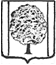 ПОСТАНОВЛЕНИЕАДМИНИСТРАЦИИ ПАРКОВСКОГО  СЕЛЬСКОГО ПОСЕЛЕНИЯТИХОРЕЦКОГО  РАЙОНА  от 23.01.2015	                                                                                    № 35 посёлок ПарковыйО внесении изменений в постановление администрации Парковского сельского поселения Тихорецкого районаот 12 ноября 2014 года № 400 «Об утверждении муниципальной программы Парковского сельского поселения Тихорецкого района «Безопасность населения»  на 2015-2017 годы»В целях уточнения финансирования мероприятий муниципальной   программы Парковского сельского поселения Тихорецкого района  «Безопасность населения» на 2015-2017 годы, п о с т а н о в л я ю:1. Внести в постановление администрации Парковского сельского поселения Тихорецкого района от 12 ноября 2014 года № 400 «Об утверждении муниципальной  программы Парковского  сельского поселения Тихорецкого района «Безопасность населения» на 2015-2017 годы» (далее – Программа)  следующие изменения:1.1. В приложении:1.1.1.В позиции «Объемы бюджетных ассигнований муниципальной программы» паспорта Программы  изложить в новой редакции:1.1.2.Раздел 3 «Перечень мероприятий муниципальной программы» изложить в новой редакции (прилагается).1.1.3.В разделе 4 «Обоснование ресурсного обеспечения муниципальной программы» изложить в новой редакции:          «Общий объем финансирования муниципальной программы на 2015-2017 годы за счет средств местного бюджета составляет 1856,3 тыс. рублей, в том числе:            2015 год – 714,8 тыс. рублей;            2016 год – 564,7 тыс. рублей;            2017 год – 576,8 тыс. рублей., в том числе: 	-Подпрограмма «Мероприятия по предупреждению и ликвидации чрезвычайных ситуаций, стихийных бедствий и их последствий в Парковском сельском поселении Тихорецкого района на 2015 - 2017 годы» - 1476,6 тыс. рублей, из них по годам:2015 год – 492,2  тыс. рублей,2016 год -  492,2  тыс. рублей,2017 год – 492,2  тыс. рублей.	 - Подпрограмма «Противопожарные мероприятия на территории Парковского сельского поселения Тихорецкого района» на 2015 - 2017 годы - 159,7 тыс. рублей, из них по годам:2015 год – 54,6  тыс. рублей,2016 год  - 46,5  тыс. рублей,2017 год -  58,6  тыс. рублей.	-Подпрограмма «Укрепление правопорядка, профилактика правонарушений, усиление борьбы с преступностью в Парковском сельском поселении Тихорецкого района  на 2015 - 2017 годы»  - 15,0 тыс. рублей, из них по годам:2015 год – 5,0 тыс. рублей,2016 год -  5,0 тыс. рублей,2017 год – 5,0 тыс. рублей.	-Подпрограмма «Профилактика терроризма и экстремизма в Парковском сельском поселении Тихорецкого района на 2015 - 2017 годы»                                           - 139,0 тыс. рублей, из них по годам:2015 год – 133,0 тыс. рублей,2016 год -  3,0 тыс. рублей,2017 год – 3,0 тыс. рублей.	-Подпрограмма «Противодействие коррупции в Парковского сельском поселении Тихорецкого района  на 2015 - 2017 годы» - 34,0 тыс. рублей, из них по годам:2015 год – 18,0 тыс. рублей,2016 год -  8,0 тыс. рублей,2017 год – 8,0 тыс. рублей.	-Подпрограмма «Обеспечение безопасности людей на водных объектах на 2015 - 2017 годы» -  12,0 тыс. рублей, из них по годам:2015 год – 4,0 тыс. рублей,2016 год -  4,0 тыс. рублей,2017 год –  4,0 тыс. рублей.	-Подпрограмма «Мероприятия по профилактике наркомании                               на территории Парковского сельского поселения Тихорецкого района» на 2015 - 2017 годы - 20,0 тыс. рублей, из них по годам:2015 год –  8,0  тыс. рублей,2016 год  - 6,0  тыс. рублей,2017 год -  6,0 тыс. рублей.             Потребность в финансовых ресурсах на реализацию программных мероприятий определена на основе данных экономических обоснований, расчетов затрат на проведение мероприятий, действовавших в 2014 году.           Объемы ассигнований из местного бюджета, направляемых на финансирование мероприятий муниципальной программы, подлежат ежегодному уточнению при принятии решения Совета Парковского сельского поселения Тихорецкого района о местном бюджете на очередной финансовый год.». 	1.2. В приложение № 4  к муниципальной программе:         1.2.1.В позиции  «Объемы бюджетных ассигнований муниципальной подпрограммы» паспорта подпрограммы цифры  «9,0», заменить  цифрами «139,0», слова и цифры    «2015 год – 3,0 тыс. рублей», заменить словами и цифрами  «2015 год-133,0 тыс. рублей».1.2.2. Раздел 3 дополнить пунктом 4 следующего содержания:	В строке «ИТОГО»  раздела 3  цифры «9,0»,  заменить  цифрами «139,0», в пятой колонке цифры «3,0» заменить цифрами «133,0».1.2.3.В разделе 4 «Обоснование ресурсного обеспечения муниципальной подпрограммы»   цифры «9,0», «3,0», заменить соответственно цифрами «139,0», « 133,0».	1.3.В приложении № 5  к муниципальной программе:	1.3.1.В позиции  «Объемы бюджетных ассигнований муниципальной подпрограммы» паспорта подпрограммы цифры «24,0»,  заменить  цифрами «34,0»,  слова и цифры    «2015 год-8,0 тыс. рублей» заменить словами и цифрами «2015 год -   18,0 тыс. рублей».	1.3.2. Раздел 3 дополнить пунктом 6 следующего содержания:	В строке «ИТОГО»  раздела 3  цифры «24,0», заменить цифрами «34,0», в пятой колонке цифры «8,0» заменить цифрами « 18,0».	1.3.3.В разделе 4 «Обоснование ресурсного обеспечения муниципальной подпрограммы»   цифры «24,0», «8,0», заменить соответственно цифрами «34,0», « 18,0».	1.4.В приложении №7  к муниципальной программе:         1.4.1.В позиции  «Объемы бюджетных ассигнований муниципальной подпрограммы» паспорта подпрограммы цифры  18,0», заменить  цифрами «20,0»,слова и цифры «2015 –год – 6,0 тыс. рублей» заменить словами и цифрами «2015 год-   « 8,0».	1.4.2.В графе 5  пункта 3 раздела 3 цифры «2,0» заменить цифрами «4,0»; В строке «ИТОГО»  раздела 3  цифры «18,0», «6,0», заменить соответственно цифрами «20,0», « 8,0».	1.4.3.В разделе 4 «Обоснование ресурсного обеспечения муниципальной подпрограммы»   цифры «18,0», «6,0», заменить соответственно цифрами «20,0», «8,0».2.Общему отделу администрации Парковского сельского поселения Тихорецкого района (Лукьянова) обнародовать настоящее постановление в специально установленных местах и разместить его на официальном сайте администрации Парковского сельского поселения Тихорецкого района в информационно-телекоммуникационной сети «Интернет».4.Постановление вступает в силу со дня его подписания.Глава Парковского сельского поселенияТихорецкого района					                                     Н.Н.Агеев Объем финансирования муниципальной программы за счет средств местного бюджета составляет 1856,3 тыс. рублей, в том числе на:      2015 год- 714,8 тыс. рублей;      2016 год – 564,7 тыс. рублей;      2017 год – 576,8 тыс. рублей;- подпрограмма «Мероприятия по предупреждению и ликвидации чрезвычайных ситуаций, стихийных бедствий  и их последствий в Парковском сельском поселении Тихорецкого района» на 2015-2017 годы-1476,6 тыс. рублей, из них                       по годам:        2015 год – 492,2 тыс. рублей;        2016 год – 492,2 тыс. рублей;        2017 год – 492,2 тыс. рублей;-подпрограмма «Противопожарные мероприятия на территории Парковского сельского поселения Тихорецкого района» на 2015-2017 годы-159,7 тыс. рублей, из них  по годам:       2015 год – 54,6 тыс. рублей;       2016 год – 46,5 тыс. рублей;       2017 год – 58,6 тыс. рублей;-подпрограмма «Укрепление правопорядка, профилактика правонарушений, усиление борьбы с преступностью на территории Парковского сельского поселения Тихорецкого района» на 2015-2017 годы – 15,0 тыс. рублей, из них по годам:        2015 год – 5,0 тыс. рублей;        2016 год – 5,0 тыс. рублей;        2017 год – 5,0 тыс. рублей;-подпрограмма «Профилактика терроризма и экстремизма в Парковском сельском поселении Тихорецкого района» на 2015-2017 годы- 139,0 тыс. рублей, из них по годам:        2015 год – 133,0  тыс. рублей;        2016 год – 3,0  тыс. рублей;        2017 год – 3,0 тыс. рублей;-подпрограмма «Противодействие коррупции в Парковском сельском поселении Тихорецкого района» на 2015-2017 годы – 34,0 тыс. рублей, из них по годам:       2015 год – 18,0 тыс. рублей;       2016 год – 8,0 тыс. рублей;       2017 год – 8,0 тыс. рублей;-подпрограмма «Обеспечение безопасности людей на водных объектах» на 2015-2017 годы- 12,0 тыс. рублей, из них по годам:        2015 год – 4,0 тыс. рублей;        2016 год – 4,0 тыс. рублей;        2017 год – 4,0 тыс. рублей;-подпрограмма «Мероприятия по профилактике наркомании на территории Парковского сельского поселения Тихорецкого района» на 2015-2017 годы. – 20,0 тыс. рублей, из них по годам:         2015 год – 8,0 тыс. рублей;         2016 год – 6,0 тыс. рублей;         2017 год -  6,0 тыс. рублей.«4В целях обеспечения антитеррористической защищенности объектов социальной сферы установить видеонаблюдение за административным зданием администрации Парковского сельского поселения Тихорецкого районавсего130,0130,00,00,0Профилактика террористических и экстремистских проявленийадминистрация  Парковского сельского поселения Тихорецкого района»«4В целях обеспечения антитеррористической защищенности объектов социальной сферы установить видеонаблюдение за административным зданием администрации Парковского сельского поселения Тихорецкого районакраевой бюджетПрофилактика террористических и экстремистских проявленийадминистрация  Парковского сельского поселения Тихорецкого района»«4В целях обеспечения антитеррористической защищенности объектов социальной сферы установить видеонаблюдение за административным зданием администрации Парковского сельского поселения Тихорецкого районафедеральный бюджетПрофилактика террористических и экстремистских проявленийадминистрация  Парковского сельского поселения Тихорецкого района»«4В целях обеспечения антитеррористической защищенности объектов социальной сферы установить видеонаблюдение за административным зданием администрации Парковского сельского поселения Тихорецкого районаместный бюджет130,0130,00,00,0Профилактика террористических и экстремистских проявленийадминистрация  Парковского сельского поселения Тихорецкого района»«4В целях обеспечения антитеррористической защищенности объектов социальной сферы установить видеонаблюдение за административным зданием администрации Парковского сельского поселения Тихорецкого районавнебюджетные источникиПрофилактика террористических и экстремистских проявленийадминистрация  Парковского сельского поселения Тихорецкого района»«6Обучение на курсах повышения квалификации для государственных и муниципальных служащих на тему «Противодействие коррупции в органах государственной власти и органах местного самоуправлениявсего10,010,00,00,0антикоррупционная экспертиза принимаемых муниципальных нормативных правовых актов и их проектовадминистрация  Парковского сельского поселения Тихорецкого района              »                  «6Обучение на курсах повышения квалификации для государственных и муниципальных служащих на тему «Противодействие коррупции в органах государственной власти и органах местного самоуправлениякраевой бюджетантикоррупционная экспертиза принимаемых муниципальных нормативных правовых актов и их проектовадминистрация  Парковского сельского поселения Тихорецкого района              »                  «6Обучение на курсах повышения квалификации для государственных и муниципальных служащих на тему «Противодействие коррупции в органах государственной власти и органах местного самоуправленияфедеральный бюджетантикоррупционная экспертиза принимаемых муниципальных нормативных правовых актов и их проектовадминистрация  Парковского сельского поселения Тихорецкого района              »                  «6Обучение на курсах повышения квалификации для государственных и муниципальных служащих на тему «Противодействие коррупции в органах государственной власти и органах местного самоуправленияместный бюджет10,010,00,00,0антикоррупционная экспертиза принимаемых муниципальных нормативных правовых актов и их проектовадминистрация  Парковского сельского поселения Тихорецкого района              »                  «6Обучение на курсах повышения квалификации для государственных и муниципальных служащих на тему «Противодействие коррупции в органах государственной власти и органах местного самоуправлениявнебюджетные источникиантикоррупционная экспертиза принимаемых муниципальных нормативных правовых актов и их проектовадминистрация  Парковского сельского поселения Тихорецкого района              »                  